ScrumPlanning PokerUser storyProgrammeurEn tant que programmeur, je veux pouvoir envoyer des mails afin de communiquer aisément au sein de l’équipe et recevoir une réponse dans les 3 minutes.(Priorité 3)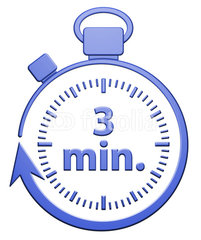 En tant que programmeur, je veux pouvoir prendre un petit déjeuné tout les matins avec de bonnes viennoiseries (pains au chocolat + croissants), du Nutella, du jus d’orange et du chocolat chaud. (Priorité 1)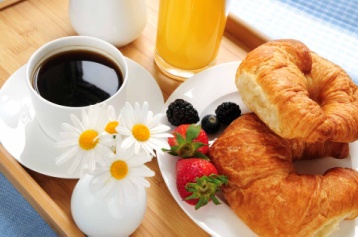 En tant que programmeur, je veux pouvoir m’organiser comme je le souhaite au niveau des horaires afin d’être zen tout au long du projet.(Priorité 2)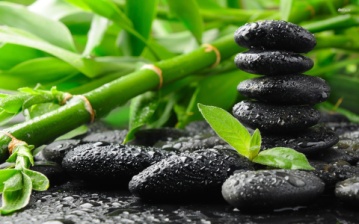 En tant que programmeur, je veux pouvoir être averti de tout changement susceptible d’avoir un impact sur ce que je dois faire  afin de travailler efficacement.(Priorité 3)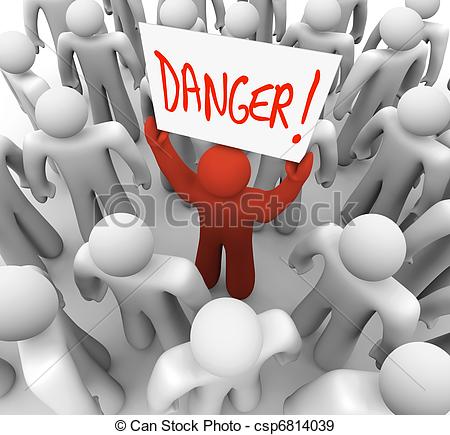 UtilisateurEn tant qu’utilisateur, je veux pouvoir obtenir mon emploi du temps rapidement en passant mon téléphone devant la borne afin de pouvoir le consulter rapidement.(Priorité 1)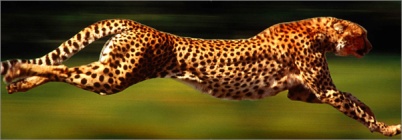 En tant qu’utilisateur, je veux pouvoir avoir toutes les informations d’actualités à propos de Polytech facilement quand je passe devant la borne afin d’être bien informé.(Priorité 2)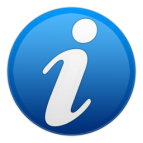 ResponsableEn tant que responsable de la communication, je veux pouvoir ajouter et enlever facilement (via le remplissage d’un dossier) des informations destinées à être diffusées dans l’école afin de pouvoir maintenir un flux d’actualité constant.(Priorité 1)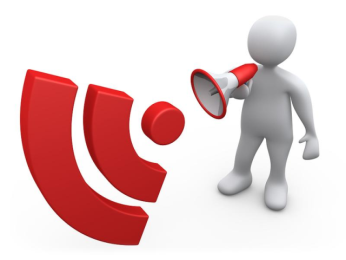 AdministrateurEn tant qu’administrateur système, je veux pouvoir effectuer facilement des mises à jour afin de maintenir un bon service.(Priorité 1)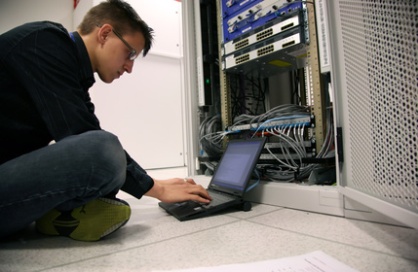 Product BacklogSprintD’ici le 3 mars, les emplois du temps doivent pouvoir s’afficher sur la borne lorsque l’on passe une puce NFC devant la borne.Donc il faut faire fonctionner NFC, faire fonctionner le logiciel RICM QUICKER pour récupérer l’emploi du temps d’ADE, et implémenter le tout dans le logiciel de la borne.Sprint suivantD’ici la fin du projet, il faut faire fonctionner l’affichage autonome de la borne et l’interaction utilisateur pour faire défiler les informations.http://waffle.ioA rendre3 marsPrésentation du projetBacklog……IDNameImpEstHow to demoNotes1emploi du temps401 moisPasser son téléphone (ou puce NFC simple) devant la borne, affichage de l’emploi du temps sur l’écranOn attend la réponse du monsieur, mettre en page les informations de l’emploi du temps en HTML/CSS/PHP2Affichage des informations401 moisAffichage autonome + utilisateur peut faire défiler en faisant des gestesUtilisation de Reveal.js pour faire défiler les informations d’un PowerPoint, utilisation de HTML/CSS /JavaScript34567